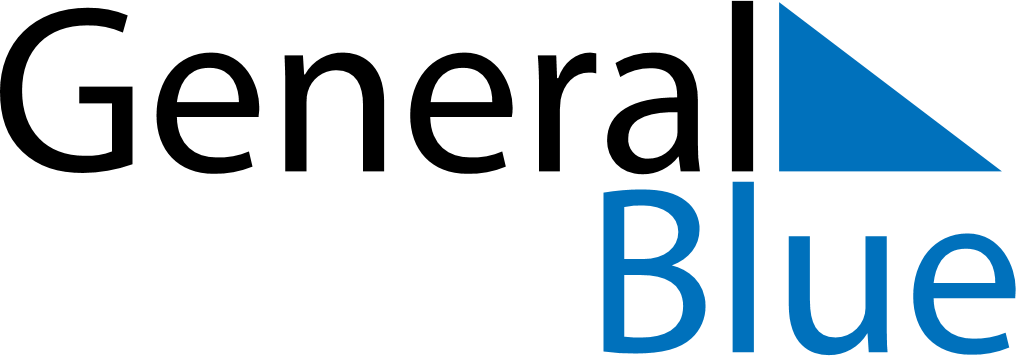 June 2022June 2022June 2022ArubaArubaMondayTuesdayWednesdayThursdayFridaySaturdaySunday1234567891011121314151617181920212223242526Dera Gai27282930